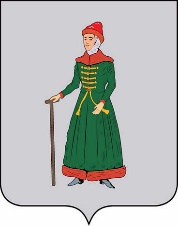 АДМИНИСТРАЦИЯСТАРИЦКОГО МУНИЦИПАЛЬНОГО ОКРУГАТВЕРСКОЙ  ОБЛАСТИПОСТАНОВЛЕНИЕ09.01.2024                                    г. Старица                                                   №  7Об утверждении стоимости бесплатного горячего питания обучающихся, получающих начальное общее образованиев муниципальных общеобразовательных организациях Старицкого муниципального округа Тверской области    	В соответствии с Федеральным законом от 29.12.2012 № 273-ФЗ «Об образовании  в Российской Федерации», постановлением Правительства Тверской области                                  от 10.01.2023 № 1-пп «О государственной программе Тверской области «Развитие образования Тверской области» на 2023-2030 годы», приказом Министерства образования Тверской области от 27.12.2023 № 1514/ПК,Администрация Старицкого муниципального округа Тверской области ПОСТАНОВЛЯЕТ:   1.Утвердить стоимость однократного горячего питания для обучающихся, получающих начальное общее образование в муниципальных общеобразовательных организациях Старицкого муниципального округа Тверской области в 2024 году, в размере не менее 71 рубля 82 коп. на одного обучающегося в день.    2. Настоящее постановление вступает в силу со дня его подписания и распространяет своё действие на правоотношения, возникшие с 09.01.2024.   3. Настоящее постановление подлежит размещению на официальных сайтах Администрации Старицкого муниципального округа Тверской области, отдела образования Администрации Старицкого муниципального округа Тверской области                             в информационно- телекоммуникационной сети «Интернет».   4. Контроль за исполнением настоящего постановления возложить на заместителя Главы Администрации Старицкого муниципального округа М.А. Рыжкову. Глава Старицкого муниципального округа                                                                 С.Ю. Журавлёв